MODIFICATION OF COURSE ATTENDANCEDescription: All students are responsible for fulfilling the essential requirements of their courses, including adhering to the attendance policy. However, course attendance may pose a barrier to some students with episodic disabilities. Therefore, it is important for the instructor, student, and accessibility counselor to engage in a collaborative process to determine the possibility of modifying the course attendance policy.Students: As with all accommodations, we encourage you to share your Determination of Accommodations letter with your instructors at the beginning of each semester. 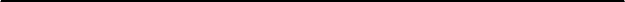  1.  Notify your accessibility counselor as early as possible. 2.  Participate in a collaborative process with the instructor and your accessibility counselor. 3.  Create a Modification of Course Attendance Agreement, if appropriate. 4.  Maintain communication with your instructor and accessibility counselor throughout the semester.1.  Notify your accessibility counselor as early as possible. If you anticipate needing this accommodation for a specific course, please inform your accessibility counselor by completing and submitting the survey that is sent to you at the beginning of the semester or by emailing your counselor directly.2.  Participate in a collaborative process with the instructor and your accessibility counselor. Upon receiving your request, your accessibility counselor will email your instructor to schedule a time to meet to discuss the possibility of modifying your course attendance. If needed, the collaboration can also occur via email or phone. 3.  Create a Modification of Course Attendance Agreement. As part of this collaborative process, the instructor, student, and accessibility counselor will create a Modification of Course Attendance Agreement for the semester.4.  Maintain communication with your instructor and accessibility counselor throughout the semester. If you experience an exacerbation of symptoms related to your disability, please contact your accessibility counselor to discuss the Modification of Course Attendance Agreement.